Gobierno Municipal El Salto 2018-2021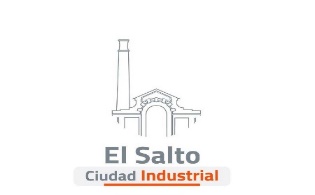 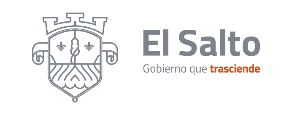 Informe de actividades del mes de Julio 2020JEFATURA DE PROTOCOLO, RELACIONES PÚBLICAS Y EVENTOS JEFATURA DE PROTOCOLO, RELACIONES PÚBLICAS Y EVENTOS JEFATURA DE PROTOCOLO, RELACIONES PÚBLICAS Y EVENTOS JEFATURA DE PROTOCOLO, RELACIONES PÚBLICAS Y EVENTOS ACTIVIDAD FECHA LUGARPARTICIPANTES Entrega de 8 Motocicletas al Grupo Jaguares01 - Julio - 2020Campo de Béisbol Unidad Deportiva Luis EstradaPresidente Municipal de El Salto                  Comisario de la Policía MunicipalCampaña de Fumigación Contra el Dengue                        La Huizachera01 - Julio - 2020Calle Camino Rojo, entre Calle San Jorge y Calle San MarcelinoPresidente Municipal    Director de Participación CiudadanaEntrega de Malla Sombra y Reforzamiento de Estructura a la Escuela Primaria Benito Juárez02 - Julio - 2020Calle J. Jesús López Salcido,                                    La HuizacheraPresidente Municipal     Director del Plantel        Representante Padres de FamiliaEntrega de Obra09 - Julio - 2020Calle Benito Juárez, entre Carretera El Verde y Calle Francisco Javier Mina, Delegación El VerdePresidente Municipal      Director de Obras Públicas  Visita a la Bodega Asignada para el Programa RECREA10 - Julio - 2020Delegación El VerdePresidente MunicipalEntrega de Estructura y Malla Sombra al Jardín de Niños Leonardo Bravo15 - Julio - 2020Fraccionamiento Parques de El CastilloPresidente Municipal      Directora del Plantel       Representante de Padres de FamiliaFirma de Convenio entre el Sistema DIF El Salto y el Circulo de Promoción Cultural y Social al Servicio de la Comunidad A.C. para la Habilitación del Albergue22 -  Julio - 2020Presidencia MunicipalJefe de Gabinete           Directora del Sistema DIF El Salto                    Secretario de la Asociación Entrega de Domo Estructural a la Escuela Hellen Keller24 - Julio - 2020Calle Constitución (A un costado de la Secundaria Mixta Foránea 10)Presidente Municipal      Directora del Plantel       Representante de Padres de FamiliaSupervisión de Obra 24 - Julio - 2020Calle Isla Palma, entre Calle San Jacinto y Carrete a El VerdePresidente Municipal     Director de Obras Públicas Director de Participación Ciudadana